令和4年6月7日（火）ちょっと風が強い日でしたが、子どもたちは風の子、新しくオープンした子育て支援センター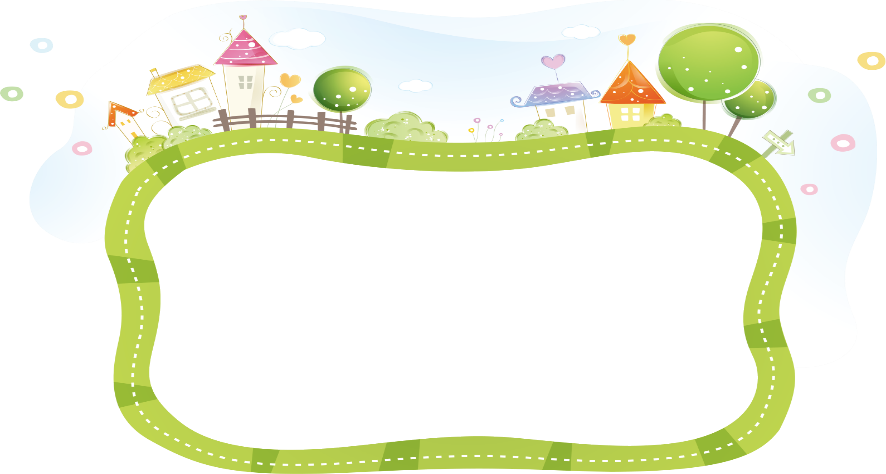 Wakaba Clubにかわいいお友だちが遊びに来てくれました。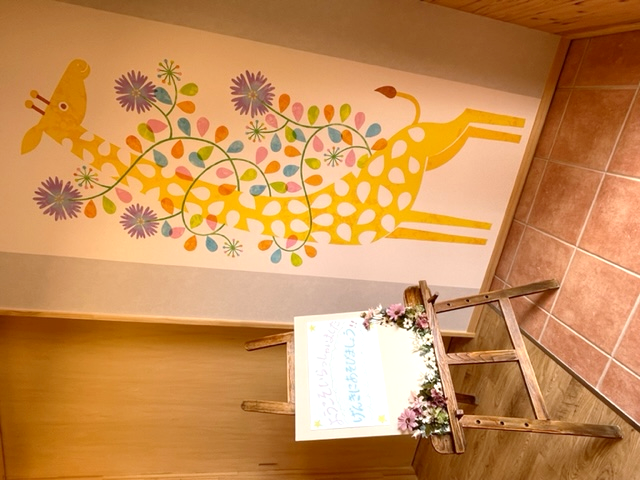 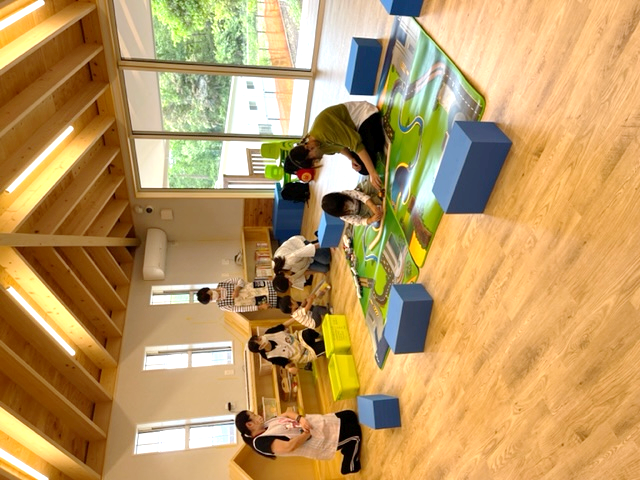 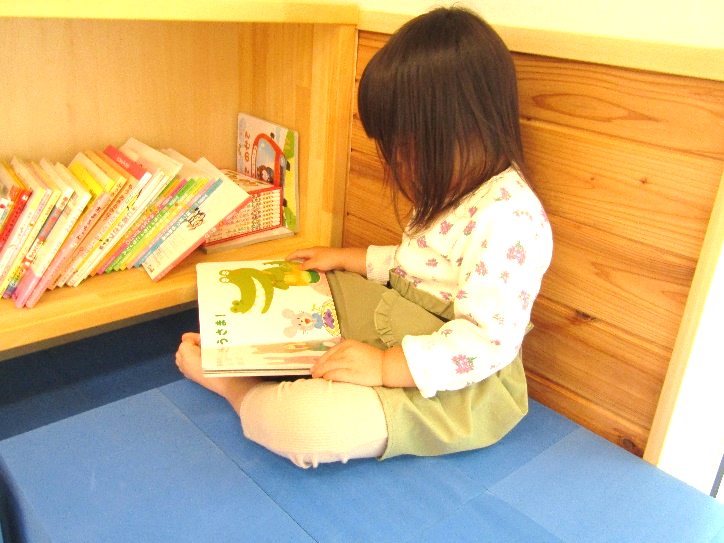 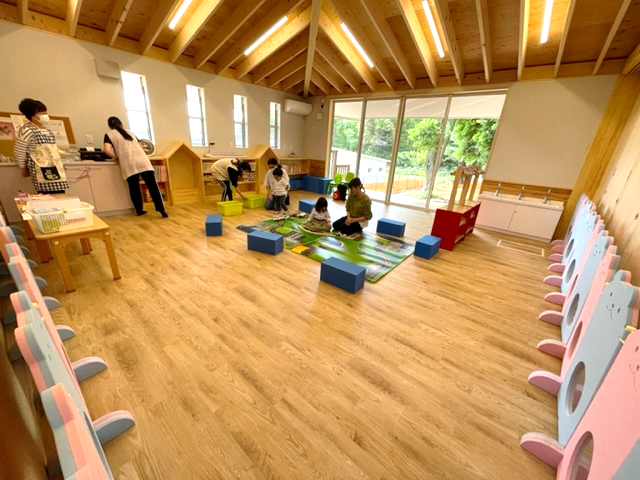 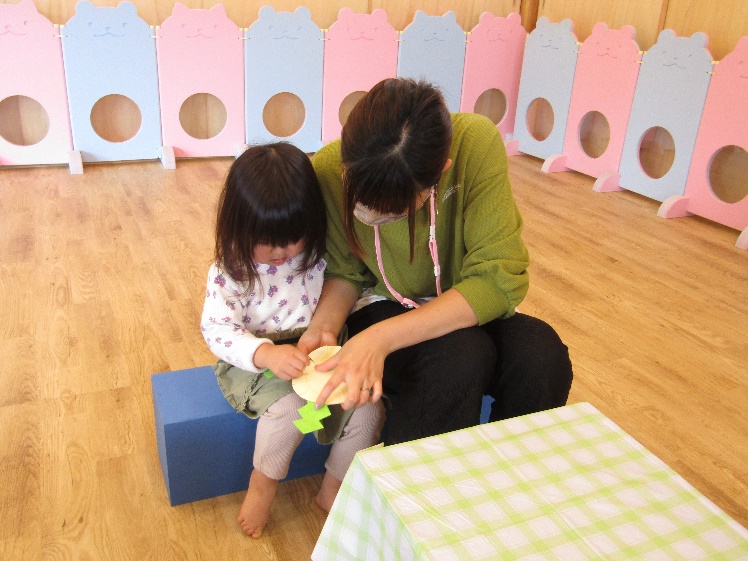 